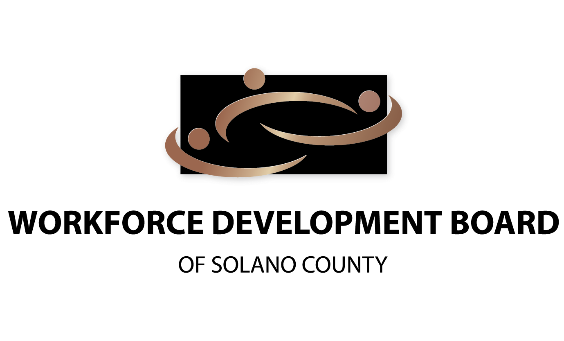 COVID-19 Layoff Aversion Fund ApplicationSection 1. Business InformationSection 1. Business InformationSection 1. Business InformationSection 1. Business InformationSection 1. Business InformationSection 1. Business InformationSection 1. Business InformationSection 1. Business InformationSection 1. Business InformationSection 1. Business InformationSection 1. Business InformationSection 1. Business InformationSection 1. Business InformationSection 1. Business InformationBusiness Name:Business Name:Business Name:Business Name:Business Name:Business Name:Business Name:Business Name:Business Name:Business Name:Business Name:Business Name:Business Name:Business Name:Business Contact: Business Contact: Business Contact: Business Contact: Business Contact: Business Contact: Business Contact: Business Contact: Title:Title:Title:Title:Title:Title:Phone:Phone:Phone:Ext:Ext:Ext:Ext:Ext:Fax:Fax:Fax:Fax:Fax:Fax:Email:Email:Email:Website Address:Website Address:Website Address:Website Address:Website Address:Website Address:Website Address:Website Address:Website Address:Website Address:Website Address:Street Address of Location:Street Address of Location:Street Address of Location:Street Address of Location:Street Address of Location:Street Address of Location:Street Address of Location:Street Address of Location:Street Address of Location:Street Address of Location:Street Address of Location:Street Address of Location:Street Address of Location:Street Address of Location:City:City:City:City:Zip:Zip:Zip:Zip:Zip:County:County:County:County:County:For which business location are you seeking funding?For which business location are you seeking funding?For which business location are you seeking funding?For which business location are you seeking funding?For which business location are you seeking funding?For which business location are you seeking funding?For which business location are you seeking funding?For which business location are you seeking funding?For which business location are you seeking funding?For which business location are you seeking funding?For which business location are you seeking funding?For which business location are you seeking funding?For which business location are you seeking funding?For which business location are you seeking funding?Total # of Employees:Total # of Employees:Total # of Employees:Total # of Employees:Total # of Employees:Total # of Employees:Total # of Part-time Employees:Total # of Part-time Employees:Total # of Part-time Employees:Total # of Part-time Employees:Total # of Part-time Employees:Total # of Part-time Employees:Total # of Part-time Employees:Total # of Part-time Employees:Total # of Employees at this Business Location:Total # of Employees at this Business Location:Total # of Employees at this Business Location:Total # of Employees at this Business Location:Total # of Employees at this Business Location:Total # of Employees at this Business Location:Total # of Part-time Employees at this Business Location:Total # of Part-time Employees at this Business Location:Total # of Part-time Employees at this Business Location:Total # of Part-time Employees at this Business Location:Total # of Part-time Employees at this Business Location:Total # of Part-time Employees at this Business Location:Total # of Part-time Employees at this Business Location:Total # of Part-time Employees at this Business Location:Legal Structure of Business:Legal Structure of Business: Sole Proprietor Sole Proprietor Sole Proprietor Sole Proprietor Partnership Partnership Partnership Partnership Partnership Partnership Corporation
       (Designation:______) Corporation
       (Designation:______)Employer’s Federal ID #:Employer’s Federal ID #:Employer’s Federal ID #:Employer’s Federal ID #:Employer’s Federal ID #:Employer’s Federal ID #:Employer’s Federal ID #:CA Tax #:CA Tax #:CA Tax #:CA Tax #:CA Tax #:CA Tax #:CA Tax #:Is your business current on all State of California tax obligations?Is your business current on all State of California tax obligations?Is your business current on all State of California tax obligations?Is your business current on all State of California tax obligations?Is your business current on all State of California tax obligations?Is your business current on all State of California tax obligations?Is your business current on all State of California tax obligations?Is your business current on all State of California tax obligations?Is your business current on all State of California tax obligations?Is your business current on all State of California tax obligations?Is your business current on all State of California tax obligations? YES YES NONAICS Code:NAICS Code:NAICS Code:NAICS Code:NAICS Code:NAICS Code:NAICS Code:NAICS Code:NAICS Code:NAICS Code:NAICS Code:NAICS Code:NAICS Code:NAICS Code:Select your business’s industry: Accommodation and Food Service Administrative or Waste Management Agriculture, Forestry, Fishing, and Hunting Arts and Entertainment  Construction Accommodation and Food Service Administrative or Waste Management Agriculture, Forestry, Fishing, and Hunting Arts and Entertainment  Construction Accommodation and Food Service Administrative or Waste Management Agriculture, Forestry, Fishing, and Hunting Arts and Entertainment  Construction Accommodation and Food Service Administrative or Waste Management Agriculture, Forestry, Fishing, and Hunting Arts and Entertainment  Construction Accommodation and Food Service Administrative or Waste Management Agriculture, Forestry, Fishing, and Hunting Arts and Entertainment  Construction Accommodation and Food Service Administrative or Waste Management Agriculture, Forestry, Fishing, and Hunting Arts and Entertainment  Construction Education  Finance / Insurance Health Care and Social Assistance Information  Manufacturing Professional, Scientific, and Technical Services Education  Finance / Insurance Health Care and Social Assistance Information  Manufacturing Professional, Scientific, and Technical Services Education  Finance / Insurance Health Care and Social Assistance Information  Manufacturing Professional, Scientific, and Technical Services Real Estate Retail Trade Transportation and Warehousing Utilities Wholesale Trade Other Services Real Estate Retail Trade Transportation and Warehousing Utilities Wholesale Trade Other Services Real Estate Retail Trade Transportation and Warehousing Utilities Wholesale Trade Other Services Real Estate Retail Trade Transportation and Warehousing Utilities Wholesale Trade Other ServicesCOVID-19 ImpactCOVID-19 ImpactCOVID-19 ImpactCOVID-19 ImpactCOVID-19 ImpactCOVID-19 ImpactCOVID-19 ImpactCOVID-19 ImpactCOVID-19 ImpactCOVID-19 ImpactCOVID-19 ImpactCOVID-19 ImpactCOVID-19 ImpactCOVID-19 ImpactHas your business been affected by COVID-19?Has your business been affected by COVID-19?Has your business been affected by COVID-19?Has your business been affected by COVID-19?Has your business been affected by COVID-19?Has your business been affected by COVID-19?Has your business been affected by COVID-19?Has your business been affected by COVID-19?Has your business been affected by COVID-19?Has your business been affected by COVID-19?Has your business been affected by COVID-19? YES YES NO    If yes, please describe:    If yes, please describe:    If yes, please describe:    If yes, please describe:    If yes, please describe:    If yes, please describe:    If yes, please describe:    If yes, please describe:    If yes, please describe:    If yes, please describe:    If yes, please describe:    If yes, please describe:    If yes, please describe:    If yes, please describe:Number of employees’ jobs affected by COVID-19:Number of employees’ jobs affected by COVID-19:Number of employees’ jobs affected by COVID-19:Number of employees’ jobs affected by COVID-19:Number of employees’ jobs affected by COVID-19:Number of employees’ jobs affected by COVID-19:Number of employees’ jobs affected by COVID-19:Number of employees’ jobs affected by COVID-19:Number of employees’ jobs affected by COVID-19:Number of employees’ jobs affected by COVID-19:Number of employees’ jobs affected by COVID-19:Please describe your business, product(s) and/or service(s):Please describe your business, product(s) and/or service(s):Please describe your business, product(s) and/or service(s):Please describe your business, product(s) and/or service(s):Please describe your business, product(s) and/or service(s):Please describe your business, product(s) and/or service(s):Please describe your business, product(s) and/or service(s):Please describe your business, product(s) and/or service(s):Please describe your business, product(s) and/or service(s):Please describe your business, product(s) and/or service(s):Please describe your business, product(s) and/or service(s):Please describe your business, product(s) and/or service(s):Please describe your business, product(s) and/or service(s):Please describe your business, product(s) and/or service(s):Section 2. Layoff Aversion PlanSection 2. Layoff Aversion PlanSection 2. Layoff Aversion PlanSection 2. Layoff Aversion PlanSection 2. Layoff Aversion PlanSection 2. Layoff Aversion PlanSection 2. Layoff Aversion PlanSection 2. Layoff Aversion PlanSection 2. Layoff Aversion PlanSection 2. Layoff Aversion PlanSection 2. Layoff Aversion PlanSection 2. Layoff Aversion PlanSection 2. Layoff Aversion PlanSection 2. Layoff Aversion PlanAmount of funding requested: $___________Amount of funding requested: $___________Amount of funding requested: $___________Amount of funding requested: $___________Amount of funding requested: $___________Amount of funding requested: $___________Amount of funding requested: $___________Anticipated Number of Jobs Saved:Anticipated Number of Jobs Saved:Anticipated Number of Jobs Saved:Anticipated Number of Jobs Saved:Anticipated Number of Jobs Saved:Anticipated Number of Jobs Saved:Anticipated Number of Jobs Saved:Provide a description of the specific planned actions that will allow your business and employees to continue operations. Attach any relevant information on a separate page if needed.Provide a description of the specific planned actions that will allow your business and employees to continue operations. Attach any relevant information on a separate page if needed.Provide a description of the specific planned actions that will allow your business and employees to continue operations. Attach any relevant information on a separate page if needed.Provide a description of the specific planned actions that will allow your business and employees to continue operations. Attach any relevant information on a separate page if needed.Provide a description of the specific planned actions that will allow your business and employees to continue operations. Attach any relevant information on a separate page if needed.Provide a description of the specific planned actions that will allow your business and employees to continue operations. Attach any relevant information on a separate page if needed.Provide a description of the specific planned actions that will allow your business and employees to continue operations. Attach any relevant information on a separate page if needed.Provide a description of the specific planned actions that will allow your business and employees to continue operations. Attach any relevant information on a separate page if needed.Provide a description of the specific planned actions that will allow your business and employees to continue operations. Attach any relevant information on a separate page if needed.Provide a description of the specific planned actions that will allow your business and employees to continue operations. Attach any relevant information on a separate page if needed.Provide a description of the specific planned actions that will allow your business and employees to continue operations. Attach any relevant information on a separate page if needed.Provide a description of the specific planned actions that will allow your business and employees to continue operations. Attach any relevant information on a separate page if needed.Provide a description of the specific planned actions that will allow your business and employees to continue operations. Attach any relevant information on a separate page if needed.Provide a description of the specific planned actions that will allow your business and employees to continue operations. Attach any relevant information on a separate page if needed.Section 3. BudgetSection 3. BudgetSection 3. BudgetSection 3. BudgetSection 3. BudgetSection 3. BudgetSection 3. BudgetSection 3. BudgetSection 3. BudgetSection 3. BudgetSection 3. BudgetSection 3. BudgetSection 3. BudgetSection 3. BudgetBudget CategoryBudget CategoryBudget CategoryBudget CategoryBudget CategoryDescriptionDescriptionDescriptionDescriptionDescriptionDescriptionDescriptionCostCostTotal CostsTotal CostsTotal CostsTotal CostsTotal CostsTotal CostsTotal CostsTotal CostsTotal CostsTotal CostsTotal CostsTotal CostsSection 5. Certification by Authorized Business RepresentativeSection 5. Certification by Authorized Business RepresentativeI hereby certify that I am an authorized representative of the business named above, with the authority to commit the business to legally binding contracts and agreements. I further certify that the information given as part of and attached to this application is true and accurate. I am aware that any false information or intended omissions may subject me to civil or criminal penalties for filing of false public records and/or forfeiture of any funds approved through this program.This application does not constitute a contractual agreement. If any portion of the application is approved, a formal agreement between parties will be executed to obligate funds for the approved expenditures. Activities may not start prior to the effective date of the agreement.I hereby certify that I am an authorized representative of the business named above, with the authority to commit the business to legally binding contracts and agreements. I further certify that the information given as part of and attached to this application is true and accurate. I am aware that any false information or intended omissions may subject me to civil or criminal penalties for filing of false public records and/or forfeiture of any funds approved through this program.This application does not constitute a contractual agreement. If any portion of the application is approved, a formal agreement between parties will be executed to obligate funds for the approved expenditures. Activities may not start prior to the effective date of the agreement.Print Name:Title:Signature:Date: